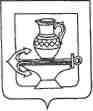 СОВЕТ ДЕПУТАТОВ СЕЛЬСКОГО ПОСЕЛЕНИЯ КУЗЬМИНО-ОТВЕРЖСКИЙ СЕЛЬСОВЕТ ЛИПЕЦКОГО МУНИЦИПАЛЬНОГО РАЙОНА ЛИПЕЦКОЙ ОБЛАСТИ РОССИЙСКОЙ ФЕДЕРАЦИИДвадцать восьмая сессия шестого созываРЕШЕНИЕ17 января 2022 года								                № 86О внесении изменений в Положение «Об оплате труда и материальном стимулировании работников муниципальных учреждений сельского поселения Кузьмино-Отвержский сельсовет Липецкого муниципального района Российской Федерации», утвержденное решением Совета депутатов сельского поселения Кузьмино-Отвержский сельсовет Липецкого муниципального района от 16.01.2019 № 382Рассмотрев представленные главой администрации сельского поселения изменения в Положение «Об оплате труда и материальном стимулировании работников муниципальных учреждений сельского поселения Кузьмино-Отвержский сельсовет Липецкого муниципального района Российской Федерации», утвержденное решением Совета депутатов сельского поселения Кузьмино-Отвержский сельсовет Липецкого муниципального района от 16.01.2019 № 382 (с изменениями от 23.04.2021 № 48, от 23.09.2021 № 60), руководствуясь Уставом сельского поселения Кузьмино-Отвержский сельсовет Липецкого муниципального района Липецкой области Российской Федерации, Совет депутатов сельского поселения Кузьмино-Отвержский сельсовет Липецкого муниципального районаРЕШИЛ:1.Внести изменения в Положение «Об оплате труда и материальном стимулировании работников муниципальных учреждений сельского поселения Кузьмино-Отвержский сельсовет Липецкого муниципального района Российской Федерации», утвержденное решением Совета депутатов сельского поселения Кузьмино-Отвержский сельсовет Липецкого муниципального района от 16.01.2019 № 382 согласно приложению.2. Направить изменения в Положение «Об оплате труда и материальном стимулировании работников муниципальных учреждений сельского поселения Кузьмино-Отвержский сельсовет Липецкого муниципального района Российской Федерации», утвержденное решением Совета депутатов сельского поселения Кузьмино-Отвержский сельсовет Липецкого муниципального района Липецкой области Российской Федерации для подписания и обнародования.	3. Настоящее решение вступает в силу со дня его обнародования и распространяет свое действие на правоотношения, возникшие с 01.01.2022.Председатель Совета депутатов сельского поселенияКузьмино-Отвержский сельсовет                                                           С.Н.ЛапшовПриложениек решению Совета депутатов сельского поселения Кузьмино-Отвержский сельсовет Липецкого муниципального района Липецкой области РФот 17.01.2022 № 86ИЗМЕНЕНИЯв Положение «Об оплате труда работников муниципальных учреждений сельского поселения Кузьмино-Отвержский сельсовет Липецкого муниципального района», утвержденное решением Совета депутатов сельского поселения Кузьмино-Отвержский сельсовет Липецкого муниципального района от 16.01.2019 № 382	Внести в Положение «Об оплате труда работников муниципальных учреждений сельского поселения Кузьмино-Отвержский сельсовет Липецкого муниципального района», утвержденное решением Совета депутатов сельского поселения Кузьмино-Отвержский сельсовет Липецкого муниципального района от 16.01.2019 № 382 (с изменениями от 23.04.2021 № 48, от 23.09.2021 № 60), следующие изменения:	1. Таблицу 3 «Должностные оклады руководителей, Специалистов и служащих общеотраслевых должностей» Приложения № 1 к Положению «Об оплате труда и материальном стимулировании работников муниципальных учреждений сельского поселения Кузьмино-Отвержский сельсовет Липецкого муниципального района Российской Федерации» изложить в новой редакции:Таблица 3Должностные оклады руководителей, Специалистов и служащих общеотраслевых должностей2. Приложение № 2 «Тарифные разряды, межразрядные тарифные коэффициенты и тарифные ставки тарифной сетки по оплате труда рабочих муниципальных учреждений» к Положению «Об оплате труда и материальном стимулировании работников муниципальных учреждений сельского поселения Кузьмино-Отвержский сельсовет Липецкого муниципального района Российской Федерации» изложить в новой редакции:Приложение № 2Тарифные разряды, межразрядные тарифные коэффициенты и тарифные ставки тарифной сетки по оплате труда рабочих муниципальных учреждений1Профессиональная квалификационная группа"Общеотраслевые должности служащих третьего уровня"Профессиональная квалификационная группа"Общеотраслевые должности служащих третьего уровня"2Наименование должностиДолжностной оклад (руб.)31 квалификационный уровень1 квалификационный уровень4бухгалтер;5 71052 квалификационный уровень2 квалификационный уровень6бухгалтер; которым присвоена вторая внутридолжностная квалификационная категория6 06073 квалификационный уровень3 квалификационный уровень8бухгалтер; которым присвоена первая внутридолжностная квалификационная категория7 37094 квалификационный уровень4 квалификационный уровень10Ведущий: бухгалтер8 520Разряд оплаты труда Разряд оплаты труда Разряд оплаты труда Разряд оплаты труда Разряд оплаты труда Разряд оплаты труда Разряд оплаты труда Разряд оплаты труда Разряд оплаты труда Разряд оплаты труда Разряд оплаты труда Разряд оплаты труда 1 2 3 4 5 6 7 8 9 10 11 12 Тарифный коэффициент Тарифный коэффициент Тарифный коэффициент Тарифный коэффициент Тарифный коэффициент Тарифный коэффициент Тарифный коэффициент Тарифный коэффициент Тарифный коэффициент Тарифный коэффициент Тарифный коэффициент Тарифный коэффициент 1,0 1,02 1,04 1,06 1,08 1,10 1,12 1,14 1,25 1,37 1,52 1,63 Тарифные ставки Тарифные ставки Тарифные ставки Тарифные ставки Тарифные ставки Тарифные ставки Тарифные ставки Тарифные ставки Тарифные ставки Тарифные ставки Тарифные ставки Тарифные ставки 5 1405 240 5 3505 450 5 560 5 650 5 760 5 870 6 420 7 040 7 810 8 380 